                                                                                                          Проект №720,від 30.03.2020         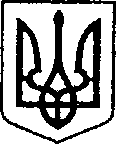 УКРАЇНАЧЕРНІГІВСЬКА ОБЛАСТЬН І Ж И Н С Ь К А    М І С Ь К А    Р А Д А          сесія VII скликанняР І Ш Е Н Н ЯВід                          2020 р.	        м. Ніжин	                                            № Про внесення змін до підпункту 3.1 пункту 3 рішення Ніжинської міської ради від 23 січня2020 року № 2-66/2020 «Про визначення проектів-переможців громадського бюджету 2020 року та подальше їх фінансування»У відповідності до ст. ст. 26, 42, 59 Закону  України  «Про місцеве  самоврядування  в Україні», рішення міської ради від 24 квітня 2019 року № 7– 54/2019 «Про затвердження Положення про громадський бюджет (бюджет участі) Ніжинської міської об’єднаної територіальної громади», міська рада вирішила:     1.Внести зміни до підпункту 3.1. пункту 3 рішення Ніжинської міської ради від 23 січня 2020 року № 2-66/2020 «Про визначення проектів-переможців громадського бюджету 2020 року та подальше їх фінансування» та викласти його у наступній редакції:     2.Головним розпорядником коштів проекту «Міст Батуринський» - визначити управління житлово-комунального господарства та будівництва Ніжинської міської ради.     3.Фінансовому управлінню Ніжинської міської ради (Писаренко Л.В.) перерахувати головному розпоряднику коштів на фінансування проекту за рахунок зменшення обсягу резервного фонду бюджету Ніжинської міської об’єднаної  територіальної громади на 2020 рік:      3.1.Управлінню житлово-комунального господарства та будівництва Ніжинської міської ради на фінансування проекту «Міст Батуринський» на суму 400 000,00 грн. (КПКВК 1216030, КЕКВ 2240 – 400 000,00).     4.Управлінню житлово-комунального господарства та будівництва Ніжинської міської ради (Кушніренко А.М.) забезпечити виконання проекту-переможця.     5.В.о.начальника відділу інформаційно-аналітичної роботи та комунікацій з громадськістю Гук О.О. забезпечити оприлюднення даного рішення протягом п’яти календарних днів з дати його прийняття.     6.Організацію виконання рішення покласти на першого заступника міського голови з питань діяльності виконавчих органів ради Олійника Г.М.     7.Контроль за виконанням рішення покласти на постійну комісію міської ради з питань соціально-економічного розвитку міста, дерегуляції, фінансів та бюджету ( голова комісії В.Х.Мамедов ).Міський голова                                                                                      А.В.ЛінникПодає:В.о.начальника відділу інформаційно-аналітичної роботи та комунікацій з громадськістю                                                                              О.О.ГукПогоджують:Секретар міської ради                                                                 В.В.СалогубНачальник фінансового управління				            Л.В.Писаренко	Начальник управління житлово-комунального господарства та будівництва	   		  А.М.КушніренкоНачальник  відділу юридично-кадрового забезпеченняапарату виконавчого комітету Ніжинської міської ради                              		            В.О.ЛегаГолова постійної комісії міської ради з питань соціально-економічного розвитку міста, дерегуляції, фінансів та бюджету                                                                                    В.Х.МамедовГолова постійної комісії міської ради з питань регламенту, депутатської діяльності та етики, законності, правопорядку, антикорупційної політики, свободи слова та зв’язків з громадськістю                                               О.В.ЩербакПОЯСНЮВАЛЬНА ЗАПИСКАПроект рішення Про внесення змін до підпункту 3.1 пункту 3 рішення Ніжинської міської ради від 23 січня 2020 року № 2-66/2020 «Про визначення проектів-переможців громадського бюджету 2020 року та подальше їх фінансування», підготовлений у відповідності до ст.ст. 26, 42, 59 Закону України «Про місцеве самоврядування», рішення міської ради від 24 квітня 2019 р. № 7-54/2019 «Про затвердження Положення про громадський бюджет (бюджет участі) Ніжинської міської об’єднаної територіальної громади».Проект внесено на розгляд Ніжинської міської ради з метою забезпечення ефективної роботи по громадському бюджетуванню Ніжинської міської об’єднаної територіальної громади.В.о.начальника відділу інформаційно-аналітичної роботи та комунікацій з громадськістю                                                 О.О.Гук